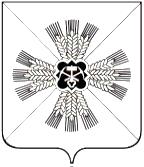 КЕМЕРОВСКАЯ ОБЛАСТЬАДМИНИСТРАЦИЯ ПРОМЫШЛЕННОВСКОГО МУНИЦИПАЛЬНОГО ОКРУГАПОСТАНОВЛЕНИЕот «27»  октября 2021г № 1789-Ппгт. ПромышленнаяОб утверждении Перечня главных администраторов доходов бюджета Промышленновского муниципального округа (в редакции постановлений от 22.12.2021 № 2006-П, от 26.01.2022 № 47-П, от 05.03.2022      № 332-П, от 16.03.2022 № 385-П, от 22.03.2022 № 418-П, от 08.04.2022 № 512-П, от 05.07.2022 № 924-П, от 19.08.2022 № 1094-П, от 09.09.2022 № 1198-П)В соответствии с пунктом 3.2 статьи 160.1 Бюджетного кодекса Российской Федерации, Постановлением Правительства Российской Федерации от 16.09.2021 № 1569 «Об утверждении общих требований к закреплению за органами государственной власти (государственными органами) субъекта Российской Федерации, органами управления территориальными фондами обязательного медицинского страхования, органами местного самоуправления, органами местной администрации полномочий главного администратора доходов бюджета и к утверждению перечня главных администраторов доходов бюджета субъекта Российской Федерации, бюджета территориального фонда обязательного медицинского страхования, местного бюджета»:1. Утвердить Перечень главных администраторов доходов бюджета Промышленновского муниципального округа.2. Утвердить Порядок внесения изменений в перечень главных администраторов доходов бюджета Промышленновского муниципального округа.3. Настоящее постановление подлежит размещению на официальном сайте администрации Промышленновского муниципального округа в сети Интернет.4. Контроль за  исполнением настоящего постановления возложить на   заместителя главы Промышленновского муниципального округа   А.А. Зарубину. 5. Настоящее постановление применяется к правоотношениям, возникающим при составлении и исполнении бюджетов муниципального округа, начиная с бюджета на 2022 год и плановый период 2023 и 2024 годов. Исп. С.Ю. Слугинател.7-42-44Утвержден постановлением администрации Промышленновского муниципального округа
от «27» октября 2021 № 1789-ППеречень
главных администраторов доходов бюджета Промышленновского муниципального округа                       Заместитель главыПромышленновского муниципального округа                                                                                                 А.А. ЗарубинаУтвержден постановлением администрацииПромышленновского муниципального округа
от «27»октября 2021 № 1789-ППорядок внесения изменений в перечень главных администраторов доходов бюджета Промышленновского муниципального округа	1. Настоящий Порядок устанавливает правила и сроки внесения изменений в перечень главных администраторов доходов бюджета Промышленновского муниципального округа (далее – Перечень).2. Ответственным за ведение Перечня является финансовое управление администрации Промышленновского муниципального округа.3. Изменения в Перечень вносятся в следующих случаях:3.1. изменения состава и (или) функций главных администраторов доходов бюджета муниципального округа;3.2. изменения структуры и принципов назначения кодов бюджетной классификации Российской Федерации;3.3. изменения в нормативно-правовом акте Министерства финансов Российской Федерации, устанавливающем коды классификации доходов бюджетов Российской Федерации.4. Предложения по внесению изменений в Перечень могут направлять органы местного самоуправления, казенные учреждения, осуществляющие бюджетные полномочия главных администраторов доходов бюджета Промышленновского муниципального округа.5. Изменения в части кодов инициативных платежей по проектам инициативного бюджетирования «Твой Кузбасс – твоя инициатива» вносятся после опубликования Реестра победителей. 6. Финансовое управление администрации Промышленновского округа:6.1. в течение 10 рабочих дней вносит изменения в Перечень, определенные пунктами 3.1., 4 и 5 настоящего Порядка;6.2. в месячный срок после вступления в силу изменений в бюджетное законодательство Российской Федерации, устанавливающего коды бюджетной классификации Российской Федерации и иные нормативные правовые акты, регулирующие бюджетные правоотношения.7. Орган исполнительной власти Промышленновского муниципального округа в течение 2 рабочих дней после принятия постановления об утверждении (изменении) Перечня доводит его до главных администраторов доходов бюджета Промышленновского муниципального округа.                       Заместитель главыПромышленновского муниципального округа                       А.А. Зарубина                                   Глава Промышленновского муниципального округа           Д.П. ИльинКод бюджетной классификации Российской ФедерацииКод бюджетной классификации Российской ФедерацииНаименование главного администратора доходов бюджета Промышленновского муниципального округаглавного админи-стратора доходовдоходов бюджета муниципального округаНаименование главного администратора доходов бюджета Промышленновского муниципального округа011Департамент лесного комплекса Кузбасса0111 16 11050 01 0000 140Платежи по искам о возмещении вреда, причиненного окружающей среде, а также платежи, уплачиваемые при добровольном возмещении вреда, причиненного окружающей среде (за исключением вреда, причиненного окружающей среде на особо охраняемых природных территориях, а также вреда, причиненного водным объектам), подлежащие зачислению в бюджет муниципального образования012Министерство образования Кузбасса0121 16 01053 01 0000 140Административные штрафы, установленные главой 5 Кодекса Российской Федерации об административных правонарушениях, за административные правонарушения, посягающие на права граждан, налагаемые мировыми судьями, комиссиями по делам несовершеннолетних и защите их прав0121 16 01063 01 0000 140Административные штрафы, установленные главой 6 Кодекса Российской Федерации об административных правонарушениях, за административные правонарушения, посягающие на здоровье, санитарно-эпидемиологическое благополучие населения и общественную нравственность, налагаемые мировыми судьями, комиссиями по делам несовершеннолетних и защите их прав0121 16 01113 01 0000 140Административные штрафы, установленные главой 11 Кодекса Российской Федерации об административных правонарушениях, за административные правонарушения на транспорте, налагаемые мировыми судьями, комиссиями по делам несовершеннолетних и защите их прав0121 16 01203 01 0000 140Административные штрафы, установленные главой 20 Кодекса Российской Федерации об административных правонарушениях, за административные правонарушения, посягающие на общественный порядок и общественную безопасность, налагаемые мировыми судьями, комиссиями по делам несовершеннолетних и защите их прав048Южно-Сибирское межрегиональное управление Федеральной службы по надзору в сфере природопользования0481 12 01010 01 6000 120Плата за выбросы загрязняющих веществ в атмосферный воздух стационарными объектами (федеральные государственные органы, Банк России, органы управления государственными внебюджетными фондами Российской Федерации)0481 12 01030 01 6000 120Плата за сбросы загрязняющих веществ в водные объекты (федеральные государственные органы, Банк России, органы управления государственными внебюджетными фондами Российской Федерации)0481 12 01041 01 6000 120Плата за размещение отходов производства (федеральные государственные органы, Банк России, органы управления государственными внебюджетными фондами Российской Федерации)0481 12 01042 01 6000 120Плата за размещение твердых коммунальных отходов (федеральные государственные органы, Банк России, органы управления государственными внебюджетными фондами Российской Федерации)100Управление федерального казначейства по Кемеровской области - Кузбассу1001 03 02231 01 0000 110Доходы от уплаты акцизов на дизельное топливо, подлежащие распределению между бюджетами субъектов Российской Федерации и местными бюджетами с учетом установленных дифференцированных нормативов отчислений в местные бюджеты (по нормативам, установленным федеральным законом о федеральном бюджете в целях формирования дорожных фондов субъектов Российской Федерации)1001 03 02241 01 0000 110Доходы от уплаты акцизов на моторные масла для дизельных и (или) карбюраторных (инжекторных) двигателей, подлежащие распределению между бюджетами субъектов Российской Федерации и местными бюджетами с учетом установленных дифференцированных нормативов отчислений в местные бюджеты (по нормативам, установленным федеральным законом о федеральном бюджете в целях формирования дорожных фондов субъектов Российской Федерации)1001 03 02251 01 0000 110Доходы от уплаты акцизов на автомобильный бензин, подлежащие распределению между бюджетами субъектов Российской Федерации и местными бюджетами с учетом установленных дифференцированных нормативов отчислений в местные бюджеты (по нормативам, установленным федеральным законом о федеральном бюджете в целях формирования дорожных фондов субъектов Российской Федерации)1001 03 02261 01 0000 110Доходы от уплаты акцизов на прямогонный бензин, подлежащие распределению между бюджетами субъектов Российской Федерации и местными бюджетами с учетом установленных дифференцированных нормативов отчислений в местные бюджеты (по нормативам, установленным федеральным законом о федеральном бюджете в целях формирования дорожных фондов субъектов Российской Федерации)141Управление федеральной службы по надзору в сфере защиты прав потребителей и благополучия человека по Кемеровской области - Кузбассу1411 16 10123 01 0141 140Доходы от денежных взысканий (штрафов), поступающие в счет погашения задолженности, образовавшейся до 1 января 2020 года, подлежащие зачислению в бюджет муниципального образования по нормативам, действовавшим в 2019 году (доходы бюджетов муниципальных округов за исключением доходов, направляемых на формирование муниципального дорожного фонда, а также иных платежей в случае принятия решения финансовым органом муниципального образования о раздельном учете задолженности)182Управление федеральной налоговой службы по Кемеровской области - Кузбассу1821 01 02010 01 0000 110Налог на доходы физических лиц с доходов, источником которых является налоговый агент, за исключением доходов, в отношении которых исчисление и уплата налога осуществляются в соответствии со статьями 227, 227.1 и 228 Налогового кодекса Российской Федерации1821 01 02020 01 0000 110Налог на доходы физических лиц с доходов, полученных от осуществления деятельности физическими лицами, зарегистрированными в качестве индивидуальных предпринимателей, нотариусов, занимающихся частной практикой, адвокатов, учредивших адвокатские кабинеты, и других лиц, занимающихся частной практикой в соответствии со статьей 227 Налогового кодекса Российской Федерации1821 01 02030 01 0000 110Налог на доходы физических лиц с доходов, полученных физическими лицами в соответствии со статьей 228 Налогового кодекса Российской Федерации1821 01 02040 01 0000 110Налог на доходы физических лиц в виде фиксированных авансовых платежей с доходов, полученных физическими лицами, являющимися иностранными гражданами, осуществляющими трудовую деятельность по найму на основании патента в соответствии со статьей 227.1 Налогового кодекса Российской Федерации1821 01 02050 01 0000 110Налог на доходы физических лиц с сумм прибыли контролируемой иностранной компании, полученной физическими лицами, признаваемыми контролирующими лицами этой компании, за исключением уплачиваемого в связи с переходом на особый порядок уплаты на основании подачи в налоговый орган соответствующего уведомления (в части суммы налога, не превышающей 650 000 рублей)1821 01 02080 01 0000 110Налог на доходы физических лиц в части суммы налога, превышающей 650 000 рублей, относящейся к части налоговой базы, превышающей 5 000 000 рублей (за исключением налога на доходы физических лиц с сумм прибыли контролируемой иностранной компании, в том числе фиксированной прибыли контролируемой иностранной компании)1821 05 01011 01 0000 110Налог, взимаемый с налогоплательщиков, выбравших в качестве объекта налогообложения доходы1821 05 01021 01 0000 110Налог, взимаемый с налогоплательщиков, выбравших в качестве объекта налогообложения доходы, уменьшенные на величину расходов (в том числе минимальный налог, зачисляемый в бюджеты субъектов Российской Федерации)1821 05 01050 01 0000 110Минимальный налог, зачисляемый в бюджеты субъектов Российской Федерации (за налоговые периоды, истекшие до 1 января 2016 года)1821 05 02010 02 0000 110Единый налог на вмененный доход для отдельных видов деятельности1821 05 03010 01 0000 110Единый сельскохозяйственный налог1821 05 04060 02 0000 110Налог, взимаемый в связи с применением патентной системы налогообложения, зачисляемый в бюджеты муниципальных округов1821 06 01020 14 0000 110Налог на имущество физических лиц, взимаемый по ставкам, применяемым к объектам налогообложения, расположенным в границах муниципальных округов1821 06 04011 02 0000 110Транспортный налог с организаций1821 06 04012 02 0000 110Транспортный налог с физических лиц1821 06 06032 14 0000 110Земельный налог с организаций, обладающих земельным участком, расположенным в границах муниципальных округов1821 06 06042 14 0000 110Земельный налог с физических лиц, обладающих земельным участком, расположенным в границах муниципальных округов1821 08 03010 01 1050 110Государственная пошлина по делам, рассматриваемым в судах общей юрисдикции, мировыми судьями (за исключением Верховного Суда Российской Федерации) (государственная пошлина, уплачиваемая при обращении в суды)1821 08 03010 01 1060 110Государственная пошлина по делам, рассматриваемым в судах общей юрисдикции, мировыми судьями (за исключением Верховного Суда Российской Федерации) (государственная пошлина, уплачиваемая на основании судебных актов по результатам рассмотрения дел по существу)1821 16 10123 01 0141 140Доходы от денежных взысканий (штрафов), поступающие в счет погашения задолженности, образовавшейся до 1 января 2020 года, подлежащие зачислению в бюджет муниципального образования по нормативам, действовавшим в 2019 году (доходы бюджетов муниципальных округов за исключением доходов, направляемых на формирование муниципального дорожного фонда, а также иных платежей в случае принятия решения финансовым органом муниципального образования о раздельном учете задолженности)1821 16 10129 01 0000 140Доходы от денежных взысканий (штрафов), поступающие в счет погашения задолженности, образовавшейся до 1 января 2020 года, подлежащие зачислению в федеральный бюджет и бюджет муниципального образования по нормативам, действовавшим в 2019 году188Главное управление Министерства внутренних дел Российской Федерации по Кемеровской области1881 16 10123 01 0141 140Доходы от денежных взысканий (штрафов), поступающие в счет погашения задолженности, образовавшейся до 1 января 2020 года, подлежащие зачислению в бюджет муниципального образования по нормативам, действовавшим в 2019 году (доходы бюджетов муниципальных округов за исключением доходов, направляемых на формирование муниципального дорожного фонда, а также иных платежей в случае принятия решения финансовым органом муниципального образования о раздельном учете задолженности)874Управление по обеспечению деятельности мировых судей в Кузбассе8741 16 01053 01 0000 140Административные штрафы, установленные главой 5 Кодекса Российской Федерации об административных правонарушениях, за административные правонарушения, посягающие на права граждан, налагаемые мировыми судьями, комиссиями по делам несовершеннолетних и защите их прав8741 16 01063 01 0000 140Административные штрафы, установленные главой 6 Кодекса Российской Федерации об административных правонарушениях, за административные правонарушения, посягающие на здоровье, санитарно-эпидемиологическое благополучие населения и общественную нравственность, налагаемые мировыми судьями, комиссиями по делам несовершеннолетних и защите их прав8741 16 01073 01 0000 140Административные штрафы, установленные главой 7 Кодекса Российской Федерации об административных правонарушениях, за административные правонарушения в области охраны собственности, налагаемые мировыми судьями, комиссиями по делам несовершеннолетних и защите их прав8741 16 01083 01 0000 140Административные штрафы, установленные главой 8 Кодекса Российской Федерации об административных правонарушениях, за административные правонарушения в области охраны окружающей среды и природопользования, налагаемые мировыми судьями, комиссиями по делам несовершеннолетних и защите их прав8741 16 01133 01 0000 140Административные штрафы, установленные главой 13 Кодекса Российской Федерации об административных правонарушениях, за административные правонарушения в области связи и информации, налагаемые мировыми судьями, комиссиями по делам несовершеннолетних и защите их прав8741 16 01143 01 0000 140Административные штрафы, установленные главой 14 Кодекса Российской Федерации об административных правонарушениях, за административные правонарушения в области предпринимательской деятельности и деятельности саморегулируемых организаций, налагаемые мировыми судьями, комиссиями по делам несовершеннолетних и защите их прав8741 16 01153 01 0000 140Административные штрафы, установленные главой 15 Кодекса Российской Федерации об административных правонарушениях, за административные правонарушения в области финансов, налогов и сборов, страхования, рынка ценных бумаг (за исключением штрафов, указанных в пункте 6 статьи 46 Бюджетного кодекса Российской Федерации), налагаемые мировыми судьями, комиссиями по делам несовершеннолетних и защите их прав8741 16 01173 01 0000 140Административные штрафы, установленные Главой 17 Кодекса Российской Федерации об административных правонарушениях, за административные правонарушения, посягающие на институты государственной власти, налагаемые мировыми судьями, комиссиями по делам несовершеннолетних и защите их прав8741 16 01193 01 0000 140Административные штрафы, установленные главой 19 Кодекса Российской Федерации об административных правонарушениях, за административные правонарушения против порядка управления, налагаемые мировыми судьями, комиссиями по делам несовершеннолетних и защите их прав8741 16 01203 01 0000 140Административные штрафы, установленные главой 20 Кодекса Российской Федерации об административных правонарушениях, за административные правонарушения, посягающие на общественный порядок и общественную безопасность, налагаемые мировыми судьями, комиссиями по делам несовершеннолетних и защите их прав895Департамент по охране объектов животного мира Кузбасса8951 16 11030 01 0000 140Платежи по искам о возмещении вреда, причиненного окружающей среде, а также платежи, уплачиваемые при добровольном возмещении вреда, причиненного окружающей среде на особо охраняемых природных территориях местного значения8951 16 11050 01 0000 140Платежи по искам о возмещении вреда, причиненного окружающей среде, а также платежи, уплачиваемые при добровольном возмещении вреда, причиненного окружающей среде (за исключением вреда, причиненного окружающей среде на особо охраняемых природных территориях, а также вреда, причиненного водным объектам), подлежащие зачислению в бюджет муниципального образования900администрация Промышленновского муниципального округа9001 08 07150 01 1000 110Государственная пошлина за выдачу разрешения на установку рекламной конструкции9001 11 05034 14 0000 120Доходы от сдачи в аренду имущества, находящегося в оперативном управлении органов управления муниципальных округов и созданных ими учреждений (за исключением имущества муниципальных бюджетных и автономных учреждений)9001 13 02064 14 0000 130Доходы, поступающие в порядке возмещения расходов, понесенных в связи с эксплуатацией имущества муниципальных округов9001 13 02994 14 0003 130Прочие доходы от компенсации затрат бюджетов муниципальных округов (возврат дебиторской задолженности прошлых лет)9001 15 02040 14 0000 140Платежи, взимаемые органами местного самоуправления (организациями) муниципальных округов за выполнение определенных функций9001 16 02020 02 0000 140Административные штрафы, установленные законами субъектов Российской Федерации об административных правонарушениях, за нарушение муниципальных правовых актов9001 16 07010 14 0000 140Штрафы, неустойки, пени, уплаченные в случае просрочки исполнения поставщиком (подрядчиком, исполнителем) обязательств, предусмотренных муниципальным контрактом, заключенным муниципальным органом, казенным учреждением муниципального округа9001 16 07090 14 0000 140Иные штрафы, неустойки, пени, уплаченные в соответствии с законом или договором в случае неисполнения или ненадлежащего исполнения обязательств перед муниципальным органом, (муниципальным казенным учреждением) муниципального округа9001 16 10123 01 0141 140Доходы от денежных взысканий (штрафов), поступающие в счет погашения задолженности, образовавшейся до 1 января 2020 года, подлежащие зачислению в бюджет муниципального образования по нормативам, действовавшим в 2019 году (доходы бюджетов муниципальных округов за исключением доходов, направляемых на формирование муниципального дорожного фонда, а также иных платежей в случае принятия решения финансовым органом муниципального образования о раздельном учете задолженности)9001 17 01040 14 0000 180Невыясненные поступления, зачисляемые в бюджеты муниципальных округов9001 17 16000 14 0000 180Прочие неналоговые доходы  бюджетов муниципальных округов в части невыясненных поступлений, по которым не осуществлен возврат (уточнение) не позднее трех лет со дня их зачисления на единый счет бюджета муниципального округа9002 02 25527 14 0000 150Субсидии бюджетам муниципальных округов на государственную поддержку малого и среднего предпринимательства, а также физических лиц, применяющих специальный налоговый режим «Налог на профессиональный доход», в субъектах Российской Федерации9002 02 29999 14 0000 150Прочие субсидии бюджетам муниципальных округов9002 02 30024 14 0000 150Субвенции бюджетам муниципальных округов на выполнение передаваемых полномочий субъектов Российской Федерации9002 02 35120 14 0000 150Субвенции бюджетам муниципальных округов на осуществление полномочий по составлению (изменению) списков кандидатов в присяжные заседатели федеральных судов общей юрисдикции в Российской Федерации9002 19 25527 14 0000 150Возврат остатков субсидий на государственную поддержку малого и среднего предпринимательства, а также физических лиц, применяющих специальный налоговый режим «Налог на профессиональный доход», из бюджетов муниципальных округов9002 19 35120 14 0000 150Возврат остатков субвенций на осуществление полномочий по составлению (изменению) списков кандидатов в присяжные заседатели федеральных судов общей юрисдикции в Российской Федерации из бюджетов муниципальных округов9002 19 35469 14 0000 150Возврат остатков субвенций на проведение Всероссийской переписи населения 2020 года из бюджетов муниципальных округов9002 19 60010 14 0000 150Возврат прочих остатков субсидий, субвенций и иных межбюджетных трансфертов, имеющих целевое назначение, прошлых лет из бюджетов муниципальных округов902Совет народных депутатов Промышленновского муниципального округа9021 13 02994 14 0003 130Прочие доходы от компенсации затрат бюджетов муниципальных округов (возврат дебиторской  задолженности прошлых лет)9021 17 01040 14 0000 180Невыясненные поступления, зачисляемые в бюджеты муниципальных округов903Контрольно - счетный орган Промышленновского муниципального округа9031 16 01054 01 0000 140Административные штрафы, установленные главой 5 Кодекса Российской Федерации об административных правонарушениях, за административные правонарушения, посягающие на права граждан, выявленные должностными лицами органов муниципального контроля9031 16 01074 01 0000 140Административные штрафы, установленные главой 7 Кодекса Российской Федерации об административных правонарушениях, за административные правонарушения в области охраны собственности, выявленные должностными лицами органов муниципального контроля9031 16 01157 01 0000 140Административные штрафы, установленные главой 15 Кодекса Российской Федерации об административных правонарушениях, за административные правонарушения в области финансов, связанные с нецелевым использованием бюджетных средств, невозвратом либо несвоевременным возвратом бюджетного кредита, неперечислением либо несвоевременным перечислением платы за пользование бюджетным кредитом, нарушением условий предоставления бюджетного кредита, нарушением порядка и (или) условий предоставления (расходования) межбюджетных трансфертов, нарушением условий предоставления бюджетных инвестиций, субсидий юридическим лицам, индивидуальным предпринимателям и физическим лицам, подлежащие зачислению в бюджет муниципального образования9031 16 01194 01 0000 140Административные штрафы, установленные главой 19 Кодекса Российской Федерации об административных правонарушениях, за административные правонарушения против порядка управления, выявленные должностными лицами органов муниципального контроля9031 16 10100 14 0000 140Денежные взыскания, налагаемые в возмещение ущерба, причиненного в результате незаконного или нецелевого использования бюджетных средств (в части бюджетов муниципальных округов)9031 17 01040 14 0000 180Невыясненные поступления, зачисляемые в бюджеты муниципальных округов905Комитет по управлению муниципальным имуществом администрации Промышленновского муниципального округа9051 11 05012 14 0000 120Доходы, получаемые в виде арендной платы за земельные участки, государственная собственность на которые не разграничена и которые расположены в границах муниципальных округов, а также средства от продажи права на заключение договоров аренды указанных земельных участков9051 11 05024 14 0000 120Доходы, получаемые в виде арендной платы, а также средства от продажи права на заключение договоров аренды за земли, находящиеся в собственности муниципальных округов (за исключением земельных участков муниципальных бюджетных и автономных учреждений)9051 11 05074 14 0000 120Доходы от сдачи в аренду имущества, составляющего казну муниципальных округов (за исключением земельных участков)9051 11 05074 14 0021 120Доходы от сдачи в аренду имущества, составляющего казну муниципальных округов (за исключением земельных участков) (имущество коммунального назначения)9051 11 05312 14 0000 120Плата по соглашениям об установлении сервитута, заключенным органами местного самоуправления муниципальных округов, государственными или муниципальными предприятиями либо государственными или муниципальными учреждениями в отношении земельных участков, государственная собственность на которые не разграничена и которые расположены в границах муниципальных округов9051 11 07014 14 0000 120Доходы от перечисления части прибыли, остающейся после уплаты налогов и иных обязательных платежей муниципальных унитарных предприятий, созданных муниципальными округами9051 11 09044 14 0000 120Прочие поступления от использования имущества, находящегося в собственности муниципальных округов (за исключением имущества муниципальных бюджетных и автономных учреждений, а также имущества муниципальных унитарных предприятий, в том числе казенных)9051 11 09080 14 0022 120Плата, поступившая в рамках договора за предоставление права на размещение и эксплуатацию нестационарного торгового объекта, установку и эксплуатацию рекламных конструкций на землях или   земельных участках, находящихся в собственности муниципальных округов, и на землях или земельных участках, государственная собственность на которые не разграничена (плата за разрешение размещения объекта)9051 11 09080 14 0023 120Плата, поступившая в рамках договора за предоставление права на размещение и эксплуатацию нестационарного торгового объекта, установку и эксплуатацию рекламных конструкций на землях или  земельных участках, находящихся в собственности муниципальных округов, и на землях или земельных участках, государственная собственность на которые не разграничена (плата за размещение нестационарных торговых объектов)9051 11 09080 14 0025 120Плата, поступившая в рамках договора за предоставление права на размещение и эксплуатацию нестационарного торгового объекта, установку и эксплуатацию рекламных конструкций на землях или  земельных участках, находящихся в собственности муниципальных округов, и на землях или земельных участках, государственная собственность на которые не разграничена (плата по договору за установку и эксплуатацию рекламной конструкции на земельном участке, здании или ином недвижимом имуществе, находящемся в муниципальной собственности)9051 13 02064 14 0000 130Доходы, поступающие в порядке возмещения расходов, понесенных в связи с эксплуатацией имущества муниципальных округов9051 13 02994 14 0003 130Прочие доходы от компенсации затрат бюджетов муниципальных округов (возврат дебиторской задолженности прошлых лет)9051 14 02043 14 0000 410Доходы от реализации иного имущества, находящегося в собственности муниципальных округов (за исключением имущества муниципальных бюджетных и автономных учреждений, а также имущества муниципальных унитарных предприятий, в том числе казенных), в части реализации основных средств по указанному имуществу9051 14 02043 14 0000 440Доходы от реализации иного имущества, находящегося в собственности муниципальных округов (за исключением имущества муниципальных бюджетных и автономных учреждений, а также имущества муниципальных унитарных предприятий, в том числе казенных), в части реализации материальных запасов по указанному имуществу9051 14 06012 14 0000 430Доходы от продажи земельных участков, государственная собственность на которые не разграничена и которые расположены в границах муниципальных округов9051 14 06024 14 0000 430Доходы от продажи земельных участков, находящихся в собственности муниципальных округов (за исключением земельных участков муниципальных бюджетных и автономных учреждений)9051 14 06312 14 0000 430Плата за увеличение площади земельных участков, находящихся в частной собственности, в результате перераспределения таких земельных участков и земель (или) земельных участков, государственная собственность на которые не разграничена и которые расположены в границах муниципальных округов9051 16 07010 14 0000 140Штрафы, неустойки, пени, уплаченные в случае просрочки исполнения поставщиком (подрядчиком, исполнителем) обязательств, предусмотренных муниципальным контрактом, заключенным муниципальным органом, казенным учреждением муниципального округа9051 16 07090 14 0000 140Иные штрафы, неустойки, пени, уплаченные в соответствии с законом или договором в случае неисполнения или ненадлежащего исполнения обязательств перед муниципальным органом, (муниципальным казенным учреждением) муниципального округа9051 16 10061 14 0000 140Платежи в целях возмещения убытков, причиненных уклонением от заключения с муниципальным органом муниципального округа (муниципальным казенным учреждением) муниципального контракта, а также иные денежные средства, подлежащие зачислению в бюджет муниципального округа за нарушение законодательства Российской Федерации о контрактной системе в сфере закупок товаров, работ, услуг для обеспечения государственных и муниципальных нужд (за исключением муниципального контракта, финансируемого за счет средств муниципального дорожного фонда)9051 16 10081 14 0000 140Платежи в целях возмещения ущерба при расторжении муниципального контракта, заключенного с муниципальным органом муниципального округа (муниципальным казенным учреждением), в связи с односторонним отказом исполнителя (подрядчика) от его исполнения (за исключением муниципального контракта, финансируемого за счет средств муниципального дорожного фонда)9051 17 01040 14 0000 180Невыясненные поступления, зачисляемые в бюджеты муниципальных округов9051 17 16000 14 0000 180Прочие неналоговые доходы  бюджетов муниципальных округов в части невыясненных поступлений, по которым не осуществлен возврат (уточнение) не позднее трех лет со дня их зачисления на единый счет бюджета муниципального округа9052 02 20077 14 0000 150Субсидии бюджетам муниципальных округов на софинансирование капитальных вложений в объекты муниципальной собственности911Управление образования администрации Промышленновского муниципального округа9111 13 01994 14 0052 130Прочие доходы от оказания платных услуг (работ) получателями средств бюджетов муниципальных округов (доходы от платных услуг, оказываемых казенными учреждениями муниципального округа)9111 13 02994 14 0003 130Прочие доходы от компенсации затрат бюджетов муниципальных округов (возврат дебиторской задолженности прошлых лет)9111 16 07010 14 0000 140Штрафы, неустойки, пени, уплаченные в случае просрочки исполнения поставщиком (подрядчиком, исполнителем) обязательств, предусмотренных муниципальным контрактом, заключенным муниципальным органом, казенным учреждением муниципального округа9111 16 07090 14 0000 140Иные штрафы, неустойки, пени, уплаченные в соответствии с законом или договором в случае неисполнения или ненадлежащего исполнения обязательств перед муниципальным органом, (муниципальным казенным учреждением) муниципального округа9111 17 01040 14 0000 180Невыясненные поступления, зачисляемые в бюджеты муниципальных округов9111 17 16000 14 0000 180Прочие неналоговые доходы  бюджетов муниципальных округов в части невыясненных поступлений, по которым не осуществлен возврат (уточнение) не позднее трех лет со дня их зачисления на единый счет бюджета муниципального округа9112 02 25097 14 0000 150Субсидии бюджетам муниципальных округов на создание в общеобразовательных организациях, расположенных в сельской местности и малых городах, условий для занятий физической культурой и спортом9112 02 25304 14 0000 150Субсидии бюджетам муниципальных округов на организацию бесплатного горячего питания обучающихся, получающих начальное общее образование в государственных и муниципальных образовательных организациях9112 02 25491 14 0000 150Субсидии бюджетам муниципальных округов на создание новых мест в образовательных организациях различных типов для реализации дополнительных общеразвивающих программ всех направленностей9112 02 29999 14 0000 150Прочие субсидии бюджетам муниципальных округов9112 02 30024 14 0000 150Субвенции бюджетам муниципальных округов на выполнение передаваемых полномочий субъектов Российской Федерации9112 02 30027 14 0000 150Субвенции бюджетам муниципальных округов на содержание ребенка в семье опекуна и приемной семье, а также вознаграждение, причитающееся приемному родителю9112 02 30029 14 0000 150Субвенции бюджетам муниципальных округов на компенсацию части платы, взимаемой с родителей (законных представителей) за присмотр и уход за детьми, посещающими образовательные организации, реализующие образовательные программы дошкольного образования9112 02 45303 14 0000 150Межбюджетные трансферты, передаваемые бюджетам муниципальных округов на ежемесячное денежное вознаграждение за классное руководство педагогическим работникам государственных и муниципальных общеобразовательных организаций9112 07 04050 14 0009 150Прочие безвозмездные поступления в бюджеты муниципальных округов (прочие доходы)9112 07 04050 14 0053 150Прочие безвозмездные поступления в бюджеты муниципальных округов (средства безвозмездных поступлений и иной приносящей доход деятельности)9112 19 25097 14 0000 150Возврат остатков субсидий на создание в общеобразовательных организациях, расположенных в сельской местности и малых городах, условий для занятий физической культурой и спортом из бюджетов муниципальных округов9112 19 25304 14 0000 150Возврат остатков субсидий на организацию бесплатного горячего питания обучающихся, получающих начальное общее образование в государственных и муниципальных образовательных организациях, из бюджетов муниципальных округов9112 19 25491 14 0000 150Возврат остатков субсидий на создание новых мест в образовательных организациях различных типов для реализации дополнительных общеразвивающих программ всех направленностей из бюджетов муниципальных округов9112 19 35260 14 0000 150Возврат остатков субвенций на выплату единовременного пособия при всех формах устройства детей, лишенных родительского попечения, в семью из бюджетов муниципальных округов9112 19 45303 14 0000 150Возврат остатков иных межбюджетных трансфертов на ежемесячное денежное вознаграждение за классное руководство педагогическим работникам государственных и муниципальных общеобразовательных организаций из бюджетов муниципальных округов9112 19 60010 14 0000 150Возврат прочих остатков субсидий, субвенций и иных межбюджетных трансфертов, имеющих целевое назначение, прошлых лет из бюджетов муниципальных округов913Управление культуры, молодежной политики, спорта и туризма администрации Промышленновского муниципального округа9131 13 02994 14 0003 130Прочие доходы от компенсации затрат бюджетов муниципальных округов (возврат дебиторской задолженности прошлых лет)9131 13 02994 14 0005 130Прочие доходы от компенсации затрат бюджетов муниципальных округов (доходы от компенсации затрат бюджетов муниципальных округов)9131 16 07010 14 0000 140Штрафы, неустойки, пени, уплаченные в случае просрочки исполнения поставщиком (подрядчиком, исполнителем) обязательств, предусмотренных муниципальным контрактом, заключенным муниципальным органом, казенным учреждением муниципального округа9131 16 07090 14 0000 140Иные штрафы, неустойки, пени, уплаченные в соответствии с законом или договором в случае неисполнения или ненадлежащего исполнения обязательств перед муниципальным органом, (муниципальным казенным учреждением) муниципального округа9131 17 01040 14 0000 180Невыясненные поступления, зачисляемые в бюджеты муниципальных округов9131 17 16000 14 0000 180Прочие неналоговые доходы  бюджетов муниципальных округов в части невыясненных поступлений, по которым не осуществлен возврат (уточнение) не позднее трех лет со дня их зачисления на единый счет бюджета муниципального округа9132 02 25467 14 0000 150Субсидии бюджетам муниципальных округов на обеспечение развития и укрепления материально-технической базы домов культуры в населенных пунктах с числом жителей до 50 тысяч человек9132 02 25519 14 0000 150Субсидии бюджетам муниципальных округов на поддержку отрасли культуры9132 02 29999 14 0000 150Прочие субсидии бюджетам муниципальных округов9132 02 30024 14 0000 150Субвенции бюджетам муниципальных округов на выполнение передаваемых полномочий субъектов Российской Федерации9132 02 45454 14 0000 150Межбюджетные трансферты, передаваемые бюджетам муниципальных округов на создание модельных муниципальных библиотек9132 02 49999 14 0000 150Прочие межбюджетные трансферты, передаваемые бюджетам муниципальных округов9132 07 04050 14 0009 150Прочие безвозмездные поступления в бюджеты муниципальных округов (прочие доходы)9132 19 25467 14 0000 150Возврат остатков субсидий на обеспечение развития и укрепления материально-технической базы домов культуры в населенных пунктах с числом жителей до 50 тысяч человек из бюджетов муниципальных округов9132 19 25519 14 0000 150Возврат остатков субсидий на поддержку отрасли культуры из бюджетов муниципальных округов9132 19 60010 14 0000 150Возврат прочих остатков субсидий, субвенций и иных межбюджетных трансфертов, имеющих целевое назначение, прошлых лет из бюджетов муниципальных округов915Управление социальной защиты населения администрации Промышленновского муниципального округа9151 13 02994 14 0003 130Прочие доходы от компенсации затрат бюджетов муниципальных округов (возврат дебиторской задолженности прошлых лет)9151 17 01040 14 0000 180Невыясненные поступления, зачисляемые в бюджеты муниципальных округов9151 17 16000 14 0000 180Прочие неналоговые доходы  бюджетов муниципальных округов в части невыясненных поступлений, по которым не осуществлен возврат (уточнение) не позднее трех лет со дня их зачисления на единый счет бюджета муниципального округа9152 02 30013 14 0000 150Субвенции бюджетам муниципальных округов на обеспечение мер социальной поддержки реабилитированных лиц и лиц, признанных пострадавшими от политических репрессий9152 02 30024 14 0000 150Субвенции бюджетам муниципальных округов на выполнение передаваемых полномочий субъектов Российской Федерации9152 02 25163 14 0000 150Субсидии бюджетам муниципальных округов на создание системы долговременного ухода за гражданами пожилого возраста и инвалидами9152 19 35250 14 0000 150Возврат остатков субвенций на оплату жилищно-коммунальных услуг отдельным категориям граждан из бюджетов муниципальных округов9152 19 35380 14 0000 150Возврат остатков субвенций на выплату государственных пособий лицам, не подлежащим обязательному социальному страхованию на случай временной нетрудоспособности и в связи с материнством, и лицам, уволенным в связи с ликвидацией организаций (прекращением деятельности, полномочий физическими лицами), в соответствии с Федеральным законом от 19 мая 1995 года № 81-ФЗ «О государственных пособиях гражданам, имеющим детей» из бюджетов муниципальных округов9152 19 60010 14 0000 150Возврат прочих остатков субсидий, субвенций и иных межбюджетных трансфертов, имеющих целевое назначение, прошлых лет из бюджетов муниципальных округов916Управление по жизнеобеспечению и строительству администрации Промышленновского муниципального округа9161 08 04020 01 1000 110Государственная пошлина за совершение нотариальных действий должностными лицами органов местного самоуправления, уполномоченными в соответствии с законодательными актами Российской Федерации на совершение нотариальных действий9161 08 07179 01 1000 110Государственная пошлина за выдачу органом местного самоуправления муниципального округа специального разрешения на движение по автомобильным дорогам транспортных средств, осуществляющих перевозки опасных, тяжеловесных и (или) крупногабаритных грузов, зачисляемая в бюджеты муниципальных округов9161 11 05034 14 0000 120Доходы от сдачи в аренду имущества, находящегося в оперативном управлении органов управления муниципальных округов и созданных ими учреждений (за исключением имущества муниципальных бюджетных и автономных учреждений)9161 13 02064 14 0000 130Доходы, поступающие в порядке возмещения расходов, понесенных в связи с эксплуатацией имущества муниципальных округов9161 13 02994 14 0003 130Прочие доходы от компенсации затрат бюджетов муниципальных округов (возврат дебиторской задолженности прошлых лет)9161 13 02994 14 0005 130Прочие доходы от компенсации затрат бюджетов муниципальных округов (доходы от компенсации затрат бюджетов муниципальных округов)9161 16 07010 14 0000 140Штрафы, неустойки, пени, уплаченные в случае просрочки исполнения поставщиком (подрядчиком, исполнителем) обязательств, предусмотренных муниципальным контрактом, заключенным муниципальным органом, казенным учреждением муниципального округа9161 16 07090 14 0000 140Иные штрафы, неустойки, пени, уплаченные в соответствии с законом или договором в случае неисполнения или ненадлежащего исполнения обязательств перед муниципальным органом, (муниципальным казенным учреждением) муниципального округа9161 16 10032 14 0000 140Прочее возмещение ущерба, причиненного муниципальному имуществу муниципального округа (за исключением имущества, закрепленного за муниципальными бюджетными (автономными) учреждениями, унитарными предприятиями)9161 16 10061 14 0000 140Платежи в целях возмещения убытков, причиненных уклонением от заключения с муниципальным органом муниципального округа (муниципальным казенным учреждением) муниципального контракта, а также иные денежные средства, подлежащие зачислению в бюджет муниципального округа за нарушение законодательства Российской Федерации о контрактной системе в сфере закупок товаров, работ, услуг для обеспечения государственных и муниципальных нужд (за исключением муниципального контракта, финансируемого за счет средств муниципального дорожного фонда)9161 16 10081 14 0000 140Платежи в целях возмещения ущерба при расторжении муниципального контракта, заключенного с муниципальным органом муниципального округа (муниципальным казенным учреждением), в связи с односторонним отказом исполнителя (подрядчика) от его исполнения (за исключением муниципального контракта, финансируемого за счет средств муниципального дорожного фонда)9161 16 11064 01 0000 140Платежи, уплачиваемые в целях возмещения вреда, причиняемого автомобильным дорогам местного значения транспортными средствами, осуществляющими перевозки тяжеловесных и (или) крупногабаритных грузов9161 17 01040 14 0000 180Невыясненные поступления, зачисляемые в бюджеты муниципальных округов9161 17 05040 14 0024 180Прочие неналоговые доходы бюджетов муниципальных округов (плата за предоставление мест для создания семейных захоронений)9161 17 15020 14 0000 150Инициативные платежи, зачисляемые в бюджеты муниципальных округов9161 17 15020 14 2504 150Инициативные платежи, зачисляемые в бюджеты муниципальных округов (Благоустройство детской спортивно - игровой площадки «Воркаут» (текущий ремонт), расположенной по адресу: 652390, Кемеровская область - Кузбасс, Промышленновский муниципальный округ, с. Окунево, ул. Садовая, 1а (Окуневская сельская территория)9161 17 15020 14 2505 150Инициативные платежи, зачисляемые в бюджеты муниципальных округов (Благоустройство детской игровой площадки (текущий ремонт), расположенной по адресу: 652383, Кемеровская область - Кузбасс, Промышленновский муниципальный округ, п. Соревнование, ул. Светлая, примерно 150 метров в южном направлении от здания школы (Плотниковская сельская территория)9161 17 15020 14 2511 150Инициативные платежи, зачисляемые в бюджеты муниципальных округов (Благоустройство игровой площадки (текущий ремонт), расположенной по адресу: 652391, Кемеровская область - Кузбасс, Промышленновский муниципальный округ, дер. Усть - Каменка, ул. Центральная, 9 (Титовская сельская территория)9161 17 15020 14 2512 150Инициативные платежи, зачисляемые в бюджеты муниципальных округов (Благоустройство места массового отдыха населения (текущий ремонт), расположенного по адресу: 652399, Кемеровская область - Кузбасс, Промышленновский муниципальный округ, д. Прогресс, ул. Центральная, з/у 28б (Вагановская сельская территория)9161 17 15020 14 2513 150Инициативные платежи, зачисляемые в бюджеты муниципальных округов (Благоустройство территории для активного отдыха населения (текущий ремонт), расположенной по адресу: 652385, Кемеровская область - Кузбасс, Промышленновский муниципальный округ, д. Калинкино, ул. Школьная, 2б (Калинкинская сельская территория)9161 17 15020 14 2514 150Инициативные платежи, зачисляемые в бюджеты муниципальных округов (Благоустройство спортивной площадки «Воркаут» (текущий ремонт), расположенной по адресу: 652388, Кемеровская область - Кузбасс, Промышленновский муниципальный округ, с. Лебеди, ул. Центральная, з/у 36/2 (Лебедевская сельская территория) 9161 17 15020 14 2515 150Инициативные платежи, зачисляемые в бюджеты муниципальных округов (Благоустройство спортивной площадки (текущий ремонт), расположенной по адресу: 652392, Кемеровская область - Кузбасс, Промышленновский муниципальный округ, д. Пьяново, ул. Коммунистическая, з/у 114а (Окуневская сельская территория)9161 17 15020 14 2516 150Инициативные платежи, зачисляемые в бюджеты муниципальных округов (Благоустройство места массового отдыха (текущий ремонт), расположенного по адресу: 652376, Кемеровская область - Кузбасс, Промышленновский муниципальный округ, д. Колычево, ул. Весенняя, з/у 14/2 (Плотниковская сельская территория)9161 17 15020 14 2517 150Инициативные платежи, зачисляемые в бюджеты муниципальных округов (Благоустройство детской спортивной площадки (текущий ремонт), расположенной по адресу: 652380, Кемеровская область - Кузбасс, Промышленновский муниципальный округ, с. Морозово, ул. Кооперативная, 37/1 (Тарабаринская сельская территория)9161 17 15020 14 2518 150Инициативные платежи, зачисляемые в бюджеты муниципальных округов (Благоустройство детской игровой площадки (текущий ремонт), расположенной по адресу: 652393, Кемеровская область - Кузбасс, Промышленновский муниципальный округ, д. Шипицино, ул. Набережная, 62а (Тарасовская сельская территория)9161 17 15020 14 2519 150Инициативные платежи, зачисляемые в бюджеты муниципальных округов (Благоустройство игровой площадки (текущий ремонт), расположенной по адресу: 652380, Кемеровская область - Кузбасс, Промышленновский муниципальный округ, пгт. Промышленная, ул. Кооперативная, з/у 10а (пгт. Промышленная)9161 17 15020 14 2520 150Инициативные платежи, зачисляемые в бюджеты муниципальных округов (Благоустройство места массового отдыха (текущий ремонт), расположенного по адресу: 652398, Кемеровская область - Кузбасс, Промышленновский муниципальный округ, д. Каменка, ул. Федирко, з/у 71г (Пушкинская сельская территория)9161 17 15020 14 2521 150Инициативные платежи, зачисляемые в бюджеты муниципальных округов (Благоустройство места массового отдыха (текущий ремонт), расположенного по адресу: 652372, Кемеровская область - Кузбасс, Промышленновский муниципальный округ, с. Абышево, ул. Мира, з/у 49а (Падунская сельская территория)9161 17 15020 14 2522 150Инициативные платежи, зачисляемые в бюджеты муниципальных округов (Благоустройство спортивной площадки (текущий ремонт), расположенной по адресу: 652391, Кемеровская область - Кузбасс, Промышленновский муниципальный округ, с. Титово, ул. Молодежная, з/у 32б (Титовская сельская территория)9161 17 16000 14 0000 180Прочие неналоговые доходы  бюджетов муниципальных округов в части невыясненных поступлений, по которым не осуществлен возврат (уточнение) не позднее трех лет со дня их зачисления на единый счет бюджета муниципального округа9162 02 20041 14 0000 150Субсидии бюджетам муниципальных округов на строительство, модернизацию, ремонт и содержание автомобильных дорог общего пользования, в том числе дорог в поселениях (за исключением автомобильных дорог федерального значения)9162 02 20077 14 0000 150Субсидии бюджетам муниципальных округов на софинансирование капитальных вложений в объекты муниципальной собственности9162 02 20299 14 0000 150Субсидии бюджетам муниципальных округов на обеспечение мероприятий по переселению граждан из аварийного жилищного фонда, в том числе переселению граждан из аварийного жилищного фонда с учетом необходимости развития малоэтажного жилищного строительства, за счет средств, поступивших от государственной корпорации - Фонда содействия реформированию жилищно-коммунального хозяйства9162 02 20302 14 0000 150Субсидии бюджетам муниципальных округов на обеспечение мероприятий по переселению граждан из аварийного жилищного фонда, в том числе переселению граждан из аварийного жилищного фонда с учетом необходимости развития малоэтажного жилищного строительства, за счет средств бюджетов9162 02 25113 14 0000 150Субсидии бюджетам муниципальных округов на софинансирование капитальных вложений в объекты государственной (муниципальной) собственности субъектов Российской Федерации и (или) софинансирование мероприятий, не относящихся к капитальным вложениям в объекты государственной (муниципальной) собственности субъектов Российской Федерации9162 02 25497 14 0000 150Субсидии бюджетам муниципальных округов на реализацию мероприятий по обеспечению жильем молодых семей9162 02 25555 14 0000 150Субсидии бюджетам муниципальных округов на реализацию программ формирования современной городской среды9162 02 25576 14 0000 150Субсидии бюджетам муниципальных округов на обеспечение комплексного развития сельских территорий9162 02 27112 14 0000 150Субсидии бюджетам муниципальных округов на софинансирование капитальных вложений в объекты муниципальной собственности9162 02 27227 14 0000 150Субсидии бюджетам муниципальных округов на софинансирование капитальных вложений в объекты государственной (муниципальной) собственности в рамках нового строительства и реконструкции9162 02 27576 14 0000 150Субсидии бюджетам муниципальных округов на софинансирование капитальных вложений в объекты государственной (муниципальной) собственности в рамках обеспечения комплексного развития сельских территорий9162 02 29999 14 0000 150Прочие субсидии бюджетам муниципальных округов9162 02 30024 14 0000 150Субвенции бюджетам муниципальных округов на выполнение передаваемых полномочий субъектов Российской Федерации9162 02 35082 14 0000 150Субвенции бюджетам муниципальных округов на предоставление жилых помещений детям-сиротам и детям, оставшимся без попечения родителей, лицам из их числа по договорам найма специализированных жилых помещений9162 02 35118 14 0000 150Субвенции бюджетам муниципальных округов на осуществление первичного воинского учета органами местного самоуправления поселений, муниципальных и городских округов9162 02 35134 14 0000 150Субвенции бюджетам муниципальных округов на осуществление полномочий по обеспечению жильем отдельных категорий граждан, установленных Федеральным законом от 12 января 1995 года № 5-ФЗ «О ветеранах»,  в соответствии с Указом Президента Российской Федерации от 7 мая 2008 года № 714 «Об обеспечении жильем ветеранов Великой Отечественной войны 1941 - 1945 годов»9162 07 04010 14 0000 150Безвозмездные поступления от физических и юридических лиц на финансовое обеспечение дорожной деятельности, в том числе добровольных пожертвований, в отношении автомобильных дорог общего пользования местного значения муниципальных округов9162 07 04050 14 0009 150Прочие безвозмездные поступления в бюджеты муниципальных округов (прочие доходы)9162 07 04050 14 0015 150Прочие безвозмездные поступления в бюджеты муниципальных округов (выполнение муниципальных программ)9162 19 25113 14 0000 150Возврат остатков субсидий на софинансирование капитальных вложений в объекты государственной (муниципальной) собственности субъектов Российской Федерации и (или) софинансирование мероприятий, не относящихся к капитальным вложениям в объекты государственной  (муниципальной) собственности субъектов Российской Федерации, из бюджетов муниципальных округов9162 19 25497 14 0000 150Возврат остатков субсидий на реализацию мероприятий по обеспечению жильем молодых семей из бюджетов муниципальных округов9162 19 25555 14 0000 150Возврат остатков субсидий на реализацию программ формирования современной городской среды из бюджетов муниципальных округов9162 19 25576 14 0000 150Возврат остатков субсидий на обеспечение комплексного развития сельских территорий из бюджетов муниципальных округов9162 19 27112 14 0000 150Возврат остатков субсидий на софинансирование капитальных вложений в объекты муниципальной собственности из бюджетов муниципальных округов9162 19 27227 14 0000 150Возврат остатков субсидий на софинансирование капитальных вложений в объекты государственной (муниципальной) собственности в рамках нового строительства и реконструкции из бюджетов муниципальных округов9162 19 27567 14 0000 150Возврат остатков субсидий на софинансирование капитальных вложений в объекты государственной (муниципальной) собственности в рамках обеспечения устойчивого развития сельских территорий из бюджетов муниципальных округов9162 19 27576 14 0000 150Возврат остатков субсидий на софинансирование капитальных вложений в объекты государственной (муниципальной) собственности в рамках обеспечения комплексного развития сельских территорий из бюджетов муниципальных округов9162 19 35082 14 0000 150Возврат остатков субвенций на предоставление жилых помещений детям-сиротам и детям, оставшимся без попечения родителей, лицам из их числа по договорам найма специализированных жилых помещений из бюджетов муниципальных округов9162 19 35134 14 0000 150Возврат остатков субвенций на осуществление полномочий по обеспечению жильем отдельных категорий граждан, установленных Федеральным законом от 12 января 1995 года № 5-ФЗ «О ветеранах», в соответствии с Указом Президента Российской Федерации от 7 мая 2008 года № 714 «Об обеспечении жильем ветеранов Великой Отечественной войны 1941 - 1945 годов» из бюджетов муниципальных округов9162 19 60010 14 0000 150Возврат прочих остатков субсидий, субвенций и иных межбюджетных трансфертов, имеющих целевое назначение, прошлых лет из бюджетов муниципальных округов955Финансовое управление администрации  Промышленновского муниципального округа9551 13 02994 14 0003 130Прочие доходы от компенсации затрат бюджетов муниципальных округов (возврат дебиторской задолженности прошлых лет)9551 17 01040 14 0000 180Невыясненные поступления, зачисляемые в бюджеты муниципальных округов9551 17 16000 14 0000 180Прочие неналоговые доходы  бюджетов муниципальных округов в части невыясненных поступлений, по которым не осуществлен возврат (уточнение) не позднее трех лет со дня их зачисления на единый счет бюджета муниципального округа9552 02 15001 14 0000 150Дотации бюджетам муниципальных округов на выравнивание бюджетной обеспеченности из бюджета субъекта Российской Федерации9552 02 15002 14 0000 150Дотации бюджетам муниципальных округов на поддержку мер по обеспечению сбалансированности бюджетов9552 07 04050 14 0015 150Прочие безвозмездные поступления в бюджеты муниципальных округов (выполнение муниципальных программ)9552 08 04000 14 0000 150Перечисления из бюджетов муниципальных округов (в бюджеты муниципальных округов) для осуществления возврата (зачета) излишне уплаченных или излишне взысканных сумм налогов, сборов и иных платежей, а также сумм процентов за несвоевременное осуществление такого возврата и процентов, начисленных на излишне взысканные суммы9552 08 10000 14 0000 150Перечисления из бюджетов муниципальных округов (в бюджеты муниципальных округов) для осуществления взыскания9552 19 60010 14 0000 150Возврат прочих остатков субсидий, субвенций и иных межбюджетных трансфертов, имеющих целевое назначение, прошлых лет из бюджетов муниципальных округовИные доходы муниципального округа, администрирование которых осуществляется главными администраторами доходов бюджета муниципального округа в пределах их компетенцииИные доходы муниципального округа, администрирование которых осуществляется главными администраторами доходов бюджета муниципального округа в пределах их компетенцииИные доходы муниципального округа, администрирование которых осуществляется главными администраторами доходов бюджета муниципального округа в пределах их компетенции1 11 05024 14 0000 120Доходы, получаемые в виде арендной платы, а также средства от продажи права на заключение договоров аренды за земли, находящиеся в собственности муниципальных округов (за исключением земельных участков муниципальных бюджетных и автономных учреждений)1 11 05026 14 0000 120Доходы, получаемые в виде арендной платы за земельные участки, которые расположены в границах муниципальных округов, находятся в федеральной собственности и осуществление полномочий по управлению и распоряжению которыми передано органам государственной власти субъектов Российской Федерации, а также средства от продажи права на заключение договоров аренды указанных земельных участков1 11 05324 14 0000 120Плата по соглашениям об установлении сервитута, заключенным органами местного самоуправления муниципальных округов, государственными или муниципальными предприятиями либо государственными или муниципальными учреждениями в отношении земельных участков, находящихся в собственности муниципальных округов1 11 05326 14 0000 120Плата по соглашениям об установлении сервитута, заключенным органами исполнительной власти субъектов Российской Федерации, государственными или муниципальными предприятиями либо государственными или муниципальными учреждениями в отношении земельных участков, которые расположены в границах муниципальных округов, которые находятся в федеральной собственности и осуществление полномочий по управлению и распоряжению которыми передано органам государственной власти субъектов Российской Федерации1 11 05410 14 0000 120Плата за публичный сервитут, предусмотренная решением уполномоченного органа об установлении публичного сервитута в отношении земельных участков, государственная собственность на которые не разграничена и которые расположены в границах муниципальных округов и не предоставленных гражданам или юридическим лицам (за исключением органов государственной власти (государственных органов), органов местного самоуправления (муниципальных органов), органов управления государственными внебюджетными фондами и казенных учреждений)1 11 05420 14 0000 120Плата за публичный сервитут, предусмотренная решением уполномоченного органа об установлении публичного сервитута в отношении земельных участков, находящихся в собственности муниципальных округов и не предоставленных гражданам или юридическим лицам (за исключением органов государственной власти (государственных органов), органов местного самоуправления (муниципальных органов), органов управления государственными внебюджетными фондами и казенных учреждений)1 13 01074 14 0000 130Доходы от оказания информационных услуг органами местного самоуправления муниципальных округов, казенными учреждениями муниципальных округов1 14 02042 14 0000 410Доходы от реализации имущества, находящегося в оперативном управлении учреждений, находящихся в ведении органов управления муниципальных округов (за исключением имущества муниципальных бюджетных и автономных учреждений), в части реализации основных средств по указанному имуществу1 14 02042 14 0000 440Доходы от реализации имущества, находящегося в оперативном управлении учреждений, находящихся в ведении органов управления муниципальных округов (за исключением имущества муниципальных бюджетных и автономных учреждений), в части реализации материальных запасов по указанному имуществу1 14 02048 14 0000 410Доходы от реализации недвижимого имущества бюджетных, автономных учреждений, находящегося в собственности муниципальных округов, в части реализации основных средств1 14 03040 14 0000 410Средства от распоряжения и реализации выморочного имущества, обращенного в собственность муниципальных округов (в части реализации основных средств по указанному имуществу)1 14 03040 14 0000 440Средства от распоряжения и реализации выморочного имущества, обращенного в собственность муниципальных округов (в части реализации материальных запасов по указанному имуществу)1 14 04040 14 0000 420Доходы от продажи нематериальных активов, находящихся в собственности муниципальных округов1 14 06044 14 0000 430Доходы от продажи земельных участков, находящихся в собственности муниципальных округов, находящихся в пользовании бюджетных и автономных учреждений1 14 06324 14 0000 430Плата за увеличение площади земельных участков, находящихся в частной собственности, в результате перераспределения таких земельных участков и земельных участков, находящихся в собственности муниципальных округов1 14 06326 14 0000 430Плата за увеличение площади земельных участков, находящихся в частной собственности, в результате перераспределения таких земельных участков и земельных участков, которые расположены в границах муниципальных округов, которые находятся в федеральной собственности и осуществление полномочий Российской Федерации по управлению и распоряжению которыми передано органам государственной власти субъектов Российской Федерации1 14 14040 14 0000 410Денежные средства, полученные от реализации иного имущества, обращенного в собственность муниципального округа, подлежащие зачислению в бюджет муниципального округа (в части реализации основных средств по указанному имуществу)1 14 14040 14 0000 440Денежные средства, полученные от реализации иного имущества, обращенного в собственность муниципального округа, подлежащие зачислению в бюджет муниципального округа (в части реализации материальных запасов по указанному имуществу)1 16 01242 01 0000 140Административные штрафы, установленные главой 15 Кодекса Российской Федерации об административных правонарушениях, за административные правонарушения в области финансов, налогов и сборов, страхования, рынка ценных бумаг (за исключением штрафов, указанных в пункте 6 статьи 46 Бюджетного кодекса Российской Федерации), выявленные должностными лицами контрольно-счетных органов субъектов Российской Федерации1 16 07010 14 0000 140Штрафы, неустойки, пени, уплаченные в случае просрочки исполнения поставщиком (подрядчиком, исполнителем) обязательств, предусмотренных муниципальным контрактом, заключенным муниципальным органом, казенным учреждением муниципального округа1 16 07090 14 0000 140Иные штрафы, неустойки, пени, уплаченные в соответствии с законом или договором в случае неисполнения или ненадлежащего исполнения обязательств перед муниципальным органом, (муниципальным казенным учреждением) муниципального округа1 16 09040 14 0000 140Денежные средства, изымаемые в собственность муниципального округа в соответствии с решениями судов (за исключением обвинительных приговоров судов)1 16 10031 14 0000 140Возмещение ущерба при возникновении страховых случаев, когда выгодоприобретателями выступают получатели средств бюджета муниципального округа1 16 10032 14 0000 140Прочее возмещение ущерба, причиненного муниципальному имуществу муниципального округа (за исключением имущества, закрепленного за муниципальными бюджетными (автономными) учреждениями, унитарными предприятиями)1 16 10061 14 0000 140Платежи в целях возмещения убытков, причиненных уклонением от заключения с муниципальным органом муниципального округа (муниципальным казенным учреждением) муниципального контракта, а также иные денежные средства, подлежащие зачислению в бюджет муниципального округа за нарушение законодательства Российской Федерации о контрактной системе в сфере закупок товаров, работ, услуг для обеспечения государственных и муниципальных нужд (за исключением муниципального контракта, финансируемого за счет средств муниципального дорожного фонда)1 16 10062 14 0000 140Платежи в целях возмещения убытков, причиненных уклонением от заключения с муниципальным органом муниципального округа (муниципальным казенным учреждением) муниципального контракта, финансируемого за счет средств муниципального дорожного фонда, а также иные денежные средства, подлежащие зачислению в бюджет муниципального округа за нарушение законодательства Российской Федерации о контрактной системе в сфере закупок товаров, работ, услуг для обеспечения государственных и муниципальных нужд1 16 10081 14 0000 140Платежи в целях возмещения ущерба при расторжении муниципального контракта, заключенного с муниципальным органом муниципального округа (муниципальным казенным учреждением), в связи с односторонним отказом исполнителя (подрядчика) от его исполнения (за исключением муниципального контракта, финансируемого за счет средств муниципального дорожного фонда)1 16 10082 14 0000 140Платежи в целях возмещения ущерба при расторжении муниципального контракта, финансируемого за счет средств муниципального дорожного фонда муниципального округа, в связи с односторонним отказом исполнителя (подрядчика) от его исполнения1 16 10100 14 0000 140Денежные взыскания, налагаемые в возмещение ущерба, причиненного в результате незаконного или нецелевого использования бюджетных средств (в части бюджетов муниципальных округов)1 16 11090 01 0000 140Платежи по искам о возмещении вреда, причиненного водным объектам, находящимся в собственности муниципального образования, а также платежи, уплачиваемые при добровольном возмещении вреда, причиненного водным объектам, находящимся в собственности муниципального образования (за исключением вреда, причиненного на особо охраняемых природных территориях)1 17 05040 14 0000 180Прочие неналоговые доходы бюджетов муниципальных округов1 18 01410 14 0000 150Поступления в бюджеты муниципальных округов по решениям о взыскании средств из иных бюджетов бюджетной системы Российской Федерации1 18 01420 14 0000 150Перечисления из бюджетов муниципальных округов по решениям о взыскании средств1 18 02400 14 0000 150Поступления в бюджеты муниципальных округов (перечисления из бюджетов муниципальных округов) по урегулированию расчетов между бюджетами бюджетной системы Российской Федерации по распределенным доходам2 02 15009 14 0000 150Дотации бюджетам муниципальных округов на частичную компенсацию дополнительных расходов на повышение оплаты труда работников бюджетной сферы и иные цели2 02 15399 14 0000 150Дотации бюджетам муниципальных округов на премирование победителей Всероссийского конкурса «Лучшая муниципальная практика»2 02 16549 14 0000 150Дотации (гранты) бюджетам муниципальных округов за достижение показателей деятельности органов местного самоуправления2 02 19999 14 0000 150Прочие дотации бюджетам муниципальных округов2 02 20216 14 0000 150Субсидии бюджетам муниципальных округов на осуществление дорожной деятельности в отношении автомобильных дорог общего пользования, а также капитального ремонта и ремонта дворовых территорий многоквартирных домов, проездов к дворовым территориям многоквартирных домов населенных пунктов2 02 20303 14 0000 150Субсидии бюджетам муниципальных округов на обеспечение мероприятий по модернизации систем коммунальной инфраструктуры за счет средств бюджетов2 02 25021 14 0000 150Субсидии бюджетам муниципальных округов на реализацию мероприятий по стимулированию программ развития жилищного строительства субъектов Российской Федерации2 02 25027 14 0000 150Субсидии бюджетам муниципальных округов на реализацию мероприятий государственной программы Российской Федерации «Доступная среда»2 02 25113 14 0000 150Субсидии бюджетам муниципальных округов на софинансирование капитальных вложений в объекты государственной (муниципальной) собственности субъектов Российской Федерации и (или) софинансирование мероприятий, не относящихся к капитальным вложениям в объекты государственной (муниципальной) собственности субъектов Российской Федерации2 02 25117 14 0000 150Субсидии бюджетам муниципальных округов на формирование ИТ-инфраструктуры в государственных (муниципальных) образовательных организациях, реализующих программы общего образования, в соответствии с утвержденным стандартом для обеспечения в помещениях безопасного доступа к государственным, муниципальным и иным информационным системам, а также к информационно-телекоммуникационной сети «Интернет»2 02 25177 14 0000 150Субсидии бюджетам муниципальных округов на создание и обеспечение функционирования центров опережающей профессиональной подготовки2 02 25189 14 0000 150Субсидии бюджетам муниципальных округов на создание центров выявления и поддержки одаренных детей2 02 25208 14 0000 150Субсидии бюджетам муниципальных округов на государственную поддержку образовательных организаций в целях оснащения (обновления) их компьютерным, мультимедийным, презентационным оборудованием и программным обеспечением в рамках эксперимента по модернизации начального общего, основного общего и среднего общего образования2 02 25210 14 0000 150Субсидии бюджетам муниципальных округов на обеспечение образовательных организаций материально-технической базой для внедрения цифровой образовательной среды2 02 25219 14 0000 150Субсидии бюджетам муниципальных округов на создание центров цифрового образования детей2 02 25228 14 0000 150Субсидии бюджетам муниципальных округов на оснащение объектов спортивной инфраструктуры спортивно-технологическим оборудованием2 02 25230 14 0000 150Субсидии бюджетам муниципальных округов на создание новых мест в общеобразовательных организациях, расположенных в сельской местности и поселках городского типа2 02 25239 14 0000 150Субсидии бюджетам муниципальных округов на модернизацию инфраструктуры общего образования в отдельных субъектах Российской Федерации2 02 25243 14 0000 150Субсидии бюджетам муниципальных округов на строительство и реконструкцию (модернизацию) объектов питьевого водоснабжения2 02 25289 14 0000 150Субсидии бюджетам муниципальных округов в целях достижения результатов национального проекта «Производительность труда»2 02 25299 14 0000 150Субсидии бюджетам муниципальных округов на софинансирование расходных обязательств субъектов Российской Федерации, связанных с реализацией федеральной целевой программы «Увековечение памяти погибших при защите Отечества на 2019 - 2024 годы»2 02 25323 14 0000 150Субсидии бюджетам муниципальных округов на реализацию мероприятий индивидуальных программ социально-экономического развития субъектов Российской Федерации в части строительства и жилищно-коммунального хозяйства2 02 25326 14 0000 150Субсидии бюджетам муниципальных округов на реализацию мероприятий индивидуальных программ социально-экономического развития отдельных субъектов Российской Федерации в части государственной поддержки реализации инвестиционных проектов, малого и среднего предпринимательства2 02 25335 14 0000 150Субсидии бюджетам муниципальных округов на развитие инфраструктуры туризма2 02 25341 14 0000 150Субсидии бюджетам муниципальных округов на развитие сельского туризма2 02 25342 14 0000 150Субсидии бюджетам муниципальных округов на разработку и реализацию комплекса мер, направленных на повышение доступности и популяризации туризма для детей школьного возраста2 02 25372 14 0000 150Субсидии бюджетам муниципальных округов на развитие транспортной инфраструктуры на сельских территориях2 02 25393 14 0000 150Субсидии бюджетам муниципальных округов на финансовое обеспечение дорожной деятельности в рамках реализации национального проекта «Безопасные качественные дороги»2 02 25394 14 0000 150Субсидии бюджетам муниципальных округов на приведение в нормативное состояние автомобильных дорог и искусственных дорожных сооружений в рамках реализации национального проекта «Безопасные качественные дороги»2 02 25455 14 0000 150Субсидии бюджетам муниципальных округов на реновацию учреждений отрасли культуры2 02 25513 14 0000 150Субсидии бюджетам муниципальных округов на развитие сети учреждений культурно-досугового типа2 02 25590 14 0000 150Субсидии бюджетам муниципальных округов на техническое оснащение муниципальных музеев2 02 25597 14 0000 150Субсидии бюджетам муниципальных округов на реконструкцию и капитальный ремонт муниципальных музеев2 02 25599 14 0000 150Субсидии бюджетам муниципальных округов на подготовку проектов межевания земельных участков и на проведение кадастровых работ2 02 25750 14 0000 150Субсидии бюджетам муниципальных округов на реализацию мероприятий по модернизации школьных систем образования2 02 27112 14 0000 150Субсидии бюджетам муниципальных округов на софинансирование капитальных вложений в объекты муниципальной собственности2 02 27139 14 0000 150Субсидии бюджетам муниципальных округов на софинансирование капитальных вложений в объекты государственной (муниципальной) собственности в рамках создания и модернизации объектов спортивной инфраструктуры региональной собственности (муниципальной собственности) для занятий физической культурой и спортом2 02 27227 14 0000 150Субсидии бюджетам муниципальных округов на софинансирование капитальных вложений в объекты государственной (муниципальной) собственности в рамках нового строительства и реконструкции2 02 27336 14 0000 150Субсидии бюджетам муниципальных округов на софинансирование капитальных вложений в объекты государственной (муниципальной) собственности в рамках государственной поддержки инвестиционных проектов путем софинансирования строительства (реконструкции) объектов обеспечивающей инфраструктуры с длительным сроком окупаемости2 02 27377 14 0000 150Субсидии бюджетам муниципальных округов на создание новых мест в общеобразовательных организациях субъектов Российской Федерации при осуществлении капитальных вложений в объекты капитального строительства2 02 27389 14 0000 150Субсидии бюджетам муниципальных округов на софинансирование капитальных вложений в объекты государственной (муниципальной) собственности в рамках развития инфраструктуры дорожного хозяйства2 02 29001 14 0000 150Субсидии бюджетам муниципальных округов за счет средств резервного фонда Правительства Российской Федерации2 02 29998 14 0000 150Субсидии бюджетам муниципальных округов на финансовое обеспечение отдельных полномочий2 02 29999 14 0000 150Прочие субсидии бюджетам муниципальных округов2 02 30024 14 0000 150Субвенции бюджетам муниципальных округов на выполнение передаваемых полномочий субъектов Российской Федерации2 02 36900 14 0000 150Единая субвенция бюджетам муниципальных округов из бюджета субъекта Российской Федерации2 02 39001 14 0000 150Субвенции бюджетам муниципальных округов за счет средств резервного фонда Правительства Российской Федерации2 02 39999 14 0000 150Прочие субвенции бюджетам муниципальных округов2 02 45160 14 0000 150Межбюджетные трансферты, передаваемые бюджетам муниципальных округов для компенсации дополнительных расходов, возникших в результате решений, принятых органами власти другого уровня2 02 45323 14 0000 150Межбюджетные трансферты, передаваемые бюджетам муниципальных округов на реализацию мероприятий индивидуальных программ социально-экономического развития субъектов Российской Федерации в части строительства и жилищно-коммунального хозяйства2 02 45393 14 0000 150Межбюджетные трансферты, передаваемые бюджетам муниципальных округов на финансовое обеспечение дорожной деятельности в рамках реализации национального проекта «Безопасные и качественные автомобильные дороги»2 02 45784 14 0000 150Межбюджетные трансферты, передаваемые бюджетам муниципальных округов на финансирование дорожной деятельности в отношении автомобильных дорог общего пользования регионального или межмуниципального, местного значения2 02 49001 14 0000 150Межбюджетные трансферты, передаваемые бюджетам муниципальных округов, за счет средств резервного фонда Правительства Российской Федерации2 02 49999 14 0000 150Прочие межбюджетные трансферты, передаваемые бюджетам муниципальных округов2 07 04020 14 0000 150Поступления от денежных пожертвований, предоставляемых физическими лицами получателям средств бюджетов муниципальных округов2 07 04050 14 0009 150Прочие безвозмездные поступления в бюджеты муниципальных округов (прочие доходы)2 18 04010 14 0000 150Доходы бюджетов муниципальных округов от возврата бюджетными учреждениями остатков субсидий прошлых лет2 18 04020 14 0000 150Доходы бюджетов муниципальных округов от возврата автономными учреждениями остатков субсидий прошлых лет2 18 04030 14 0000 150Доходы бюджетов муниципальных округов от возврата иными организациями остатков субсидий прошлых лет2 19 25027 14 0000 150Возврат остатков субсидий на мероприятия государственной программы Российской Федерации «Доступная среда» из бюджетов муниципальных округов2 19 25163 14 0000 150Возврат остатков субсидий на создание системы долговременного ухода за гражданами пожилого возраста и инвалидами из бюджетов муниципальных округов2 19 25177 14 0000 150Возврат остатков субсидий на создание и обеспечение функционирования центров опережающей профессиональной подготовки из бюджетов муниципальных округов2 19 25189 14 0000 150Возврат остатков субсидий на создание центров выявления и поддержки одаренных детей из бюджетов муниципальных округов2 19 25208 14 0000 150Возврат остатков субсидий на государственную поддержку образовательных организаций в целях оснащения (обновления) их компьютерным, мультимедийным, презентационным оборудованием и программным обеспечением в рамках эксперимента по модернизации начального общего, основного общего и среднего общего образования из бюджетов муниципальных округов2 19 25210 14 0000 150Возврат остатков субсидий на обеспечение образовательных организаций материально-технической базой для внедрения цифровой образовательной среды из бюджетов муниципальных округов2 19 25219 14 0000 150Возврат остатков субсидий на создание центров цифрового образования детей из бюджетов муниципальных округов2 19 25228 14 0000 150Возврат остатков субсидий на оснащение объектов спортивной инфраструктуры спортивно-технологическим оборудованием из бюджетов муниципальных округов2 19 25230 14 0000 150Возврат остатков субсидий на создание новых мест в общеобразовательных организациях, расположенных в сельской местности и поселках городского типа, из бюджетов муниципальных округов2 19 25239 14 0000 150Возврат остатков субсидий на модернизацию инфраструктуры общего образования из бюджетов муниципальных округов2 19 25243 14 0000 150Возврат остатков субсидий на строительство и реконструкцию (модернизацию) объектов питьевого водоснабжения из бюджетов муниципальных округов2 19 25255 14 0000 150Возврат остатков субсидий на благоустройство зданий государственных и муниципальных общеобразовательных организаций в целях соблюдения требований к воздушно-тепловому режиму, водоснабжению и канализации из бюджетов муниципальных округов2 19 25299 14 0000 150Возврат остатков субсидий на софинансирование расходных обязательств субъектов Российской Федерации, связанных с реализацией федеральной целевой программы «Увековечение памяти погибших при защите Отечества на 2019 - 2024 годы», из бюджетов муниципальных округов2 19 27139 14 0000 150Возврат остатков субсидий на софинансирование капитальных вложений в объекты государственной (муниципальной) собственности в рамках создания и модернизации объектов спортивной инфраструктуры региональной собственности (муниципальной собственности) для занятий физической культурой и спортом из бюджетов муниципальных округов2 19 27336 14 0000 150Возврат остатков субсидий на поддержку инвестиционных проектов путем софинансирования строительства (реконструкции) объектов обеспечивающей инфраструктуры с длительным сроком окупаемости из бюджетов муниципальных округов2 19 45160 14 0000 150Возврат остатков иных межбюджетных трансфертов, передаваемых для компенсации дополнительных расходов, возникших в результате решений, принятых органами власти другого уровня, из бюджетов муниципальных округов2 19 45323 14 0000 150Возврат остатков иных межбюджетных трансфертов на реализацию мероприятий индивидуальных программ социально-экономического развития субъектов Российской Федерации в части строительства и жилищно-коммунального хозяйства из бюджетов муниципальных округов2 19 45390 14 0000 150Возврат остатков иных межбюджетных трансфертов на финансовое обеспечение дорожной деятельности из бюджетов муниципальных округов2 19 45393 14 0000 150Возврат остатков иных межбюджетных трансфертов на финансовое обеспечение дорожной деятельности в рамках реализации национального проекта «Безопасные и качественные автомобильные дороги» из бюджетов муниципальных округов2 19 45454 14 0000 150Возврат остатков иных межбюджетных трансфертов на создание модельных муниципальных библиотек из бюджетов муниципальных округов2 19 60010 14 0000 150Возврат прочих остатков субсидий, субвенций и иных межбюджетных трансфертов, имеющих целевое назначение, прошлых лет из бюджетов муниципальных округов